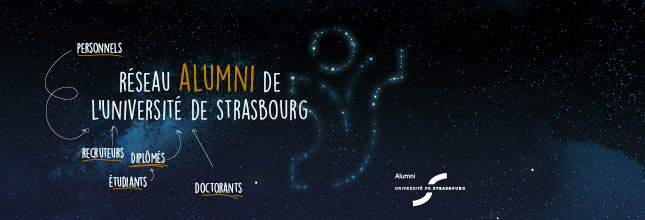 Société :Représentée par :  Nom : Prénom :  Fonction : E-mail : Téléphone fixe Portable : Frais de participation (cocher la case qui convient) :  Sociétés / Cabinets de recrutement / Institutions : 200 €  Associations / Start’up / Recruteurs membres du réseau : 100 € Programme13h00 / 18h00 : Accueil, job dating18h30 / 21h00 : Soirée de lancement du portail Alumni (animation, cocktail dînatoire)Inscription (cocher la case qui convient) :	Job dating	Accompagné(e) de :  personne(s) *	Soirée/cocktail dînatoire	Accompagné(e) de :  personne(s) ** (un montant de 50 € par personne supplémentaire sera facturé pour la journée)Fait à : 		Le Signature Le bon de réservation est à retourner au plus tard le 5 septembre 2016Par e-mail à sciacca@unistra.fr ou par courrier auService relations Alumni / Université de Strasbourg – 3-5, rue de l’université – 67000 STRASBOURG